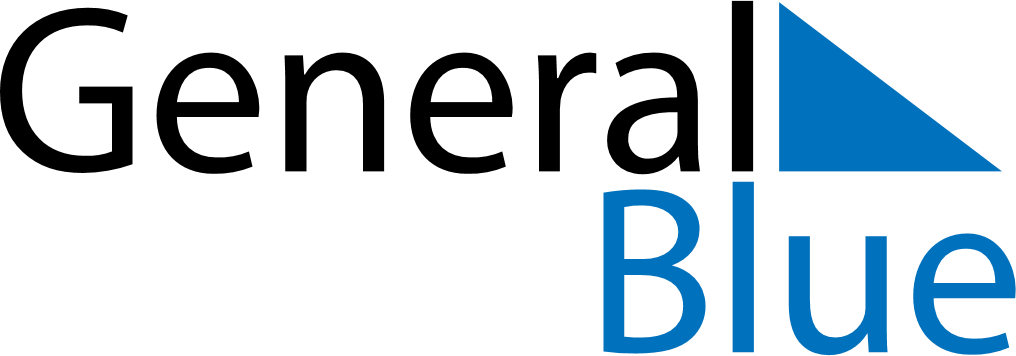 Weekly CalendarOctober 23, 2023 - October 29, 2023Weekly CalendarOctober 23, 2023 - October 29, 2023Weekly CalendarOctober 23, 2023 - October 29, 2023Weekly CalendarOctober 23, 2023 - October 29, 2023Weekly CalendarOctober 23, 2023 - October 29, 2023Weekly CalendarOctober 23, 2023 - October 29, 2023MONDAYOct 23TUESDAYOct 24TUESDAYOct 24WEDNESDAYOct 25THURSDAYOct 26FRIDAYOct 27SATURDAYOct 28SUNDAYOct 29